Уважаемые коллеги!В соответствии с письмом Министерства просвещения Российской Федерации «О мониторинге» департамент проводит мониторинг реализуемых программ по адаптивной физической культуре и спорту для детей и молодежи с ограниченными возможностями здоровья и с инвалидностью (далее – мониторинг).В целях оперативного проведения мониторинга просим -- руководителей органов местного самоуправления, осуществляющих управление в сфере образования, определить муниципального координатора - ответственного за своевременное прохождение анкетирования всеми образовательными организациями подведомственной территории. Сведения о муниципальном координаторе (фамилия, имя и отчество, контактный телефон) направить до 20 ноября 2020 года Щербаку Александру Павловичу, заведующему кафедрой физической культуры и безопасности жизнедеятельности государственного автономного учреждения дополнительного профессионального образования Ярославской области «Институт развития образования» (далее – ГАУ ДПО ЯО ИРО, Институт развития образования), на электронный адрес: scherbak@iro.yar.ru, телефон: (4852) 23-09-67;руководителей образовательных организаций в срок до 11 декабря 2020 года организовать заполнение электронной анкеты, размещенной на сайте ГАУ ДПО ЯО ИРО в разделе «Мониторинг» регионального ресурсного центра «Формирование культуры здорового и безопасного образа жизни» (http://www.iro.yar.ru/index.php?id=3541); профессиональные образовательные организации в мониторинге не участвуют.Анкета заполняется один раз по ссылке (по дополнительному запросу можно вносить изменения).По вопросам процедуры анкетирования обращаться к ассистенту кафедры физической культуры и безопасности жизнедеятельности ГАУ  ДПО ЯО ИРО Филимоновой Арине Валерьевне (телефон: (4852) 23-09-67, электронный адрес: filimonova@iro.yar.ru).По итогам проведения мониторинга Институтом развития образования будет подготовлена справочная информация об организациях и реализуемых в них программах по адаптивной физической культуре и спорту для детей и молодежи с ограниченными возможностями здоровья и с инвалидностью для размещения в информационно-телекоммуникационной сети «Интернет» на официальном сайте департамента.Пиленкова Ирина Николаевна(4852) 40-08-52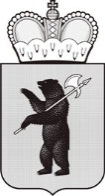 ДЕПАРТАМЕНТ ОБРАЗОВАНИЯЯРОСЛАВСКОЙ ОБЛАСТИСоветская ул., д. . Ярославль, 150000Телефон (4852) 40-18-95Факс (4852) 72-83-81e-mail: dobr@yarregion.ruhttp://yarregion.ru/depts/dobrОКПО 00097608, ОГРН 1027600681195,ИНН / КПП 7604037302 / 760401001от 12.11.2020 № ИХ.24-8624_20на №     ОВ-960/07     от     15.10.2019     Руководителям органов местного самоуправления, осуществляющих управление в сфере образованияРуководителям государственных образовательных учреждений Ярославской области(по списку рассылки)О проведении мониторингаС.В. Астафьева